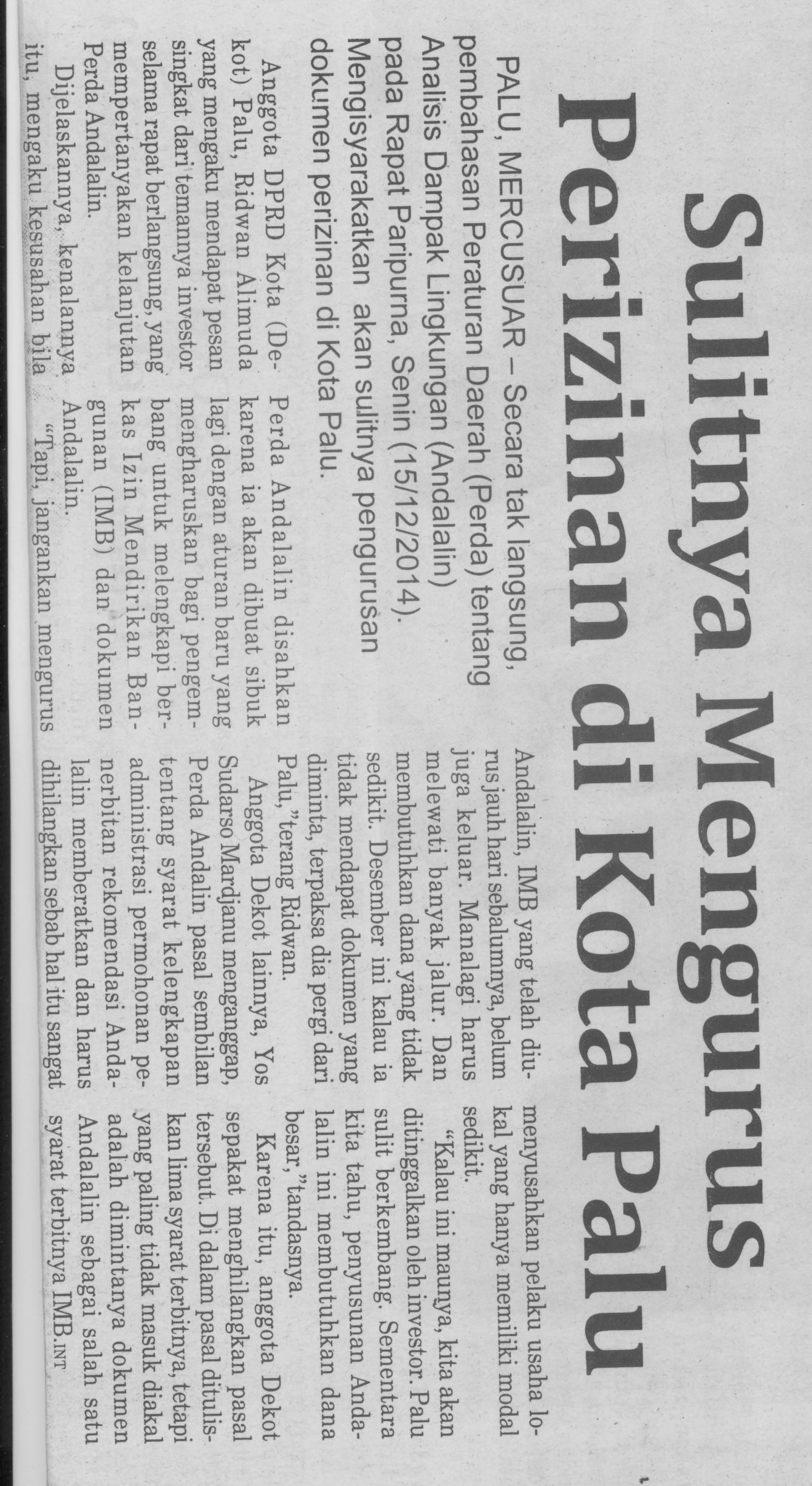 Harian    :Radar SultengKasubaudSulteng IHari, tanggal:Selasa, 16 Desember 2014KasubaudSulteng IKeterangan:Sulitnya mengurus perizinan di kota paluKasubaudSulteng IEntitas:PaluKasubaudSulteng I